Anexo VIII da Instrução Normativa PROEN/IFRJ nº 16, de 06 de setembro de 2022
FORMULÁRIO DE ALTERAÇÃO CURRICULAR DE CURSO DE GRADUAÇÃO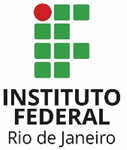 MINISTÉRIO DA EDUCAÇÃOINSTITUTO FEDERAL DE EDUCAÇÃO, CIÊNCIA E TECNOLOGIA DO RIO DE JANEIROPRÓ-REITORIA DE ENSINO BÁSICO, TÉCNICO E TECNOLÓGICODIRETORIA DE PLANEJAMENTO E DESENVOLVIMENTO DA EDUCAÇÃOMINISTÉRIO DA EDUCAÇÃOINSTITUTO FEDERAL DE EDUCAÇÃO, CIÊNCIA E TECNOLOGIA DO RIO DE JANEIROPRÓ-REITORIA DE ENSINO BÁSICO, TÉCNICO E TECNOLÓGICODIRETORIA DE PLANEJAMENTO E DESENVOLVIMENTO DA EDUCAÇÃOMINISTÉRIO DA EDUCAÇÃOINSTITUTO FEDERAL DE EDUCAÇÃO, CIÊNCIA E TECNOLOGIA DO RIO DE JANEIROPRÓ-REITORIA DE ENSINO BÁSICO, TÉCNICO E TECNOLÓGICODIRETORIA DE PLANEJAMENTO E DESENVOLVIMENTO DA EDUCAÇÃOCód. CONARQ 121.1v. 08/2022FORMULÁRIO DE ALTERAÇÃO CURRICULAR DE CURSO DE GRADUAÇÃOFORMULÁRIO DE ALTERAÇÃO CURRICULAR DE CURSO DE GRADUAÇÃOFORMULÁRIO DE ALTERAÇÃO CURRICULAR DE CURSO DE GRADUAÇÃOFORMULÁRIO DE ALTERAÇÃO CURRICULAR DE CURSO DE GRADUAÇÃOFORMULÁRIO DE ALTERAÇÃO CURRICULAR DE CURSO DE GRADUAÇÃOFORMULÁRIO DE ALTERAÇÃO CURRICULAR DE CURSO DE GRADUAÇÃOSOLICITANTE: COORDENADOR DE CURSOSOLICITANTE: COORDENADOR DE CURSOSOLICITANTE: COORDENADOR DE CURSOSIAPESIAPESIAPEE-MAIL INSTITUCIONALE-MAIL INSTITUCIONALE-MAIL INSTITUCIONALTELEFONETELEFONETELEFONENOME DO CURSO DE GRADUAÇÃONOME DO CURSO DE GRADUAÇÃONOME DO CURSO DE GRADUAÇÃONOME DO CURSO DE GRADUAÇÃONOME DO CURSO DE GRADUAÇÃONOME DO CURSO DE GRADUAÇÃONOME DO CURSO DE GRADUAÇÃOCAMPUS DE OFERTACAMPUS DE OFERTACAMPUS DE OFERTACAMPUS DE OFERTACAMPUS DE OFERTACAMPUS DE OFERTACAMPUS DE OFERTAMODALIDADE (PRESENCIAL ou EAD)MODALIDADE (PRESENCIAL ou EAD)MODALIDADE (PRESENCIAL ou EAD)MODALIDADE (PRESENCIAL ou EAD)MODALIDADE (PRESENCIAL ou EAD)MODALIDADE (PRESENCIAL ou EAD)MODALIDADE (PRESENCIAL ou EAD)INTEGRANTES do Núcleo docente estruturante (NDE)INTEGRANTES do Núcleo docente estruturante (NDE)INTEGRANTES do Núcleo docente estruturante (NDE)INTEGRANTES do Núcleo docente estruturante (NDE)INTEGRANTES do Núcleo docente estruturante (NDE)INTEGRANTES do Núcleo docente estruturante (NDE)INTEGRANTES do Núcleo docente estruturante (NDE)NOME DO(A) COORDENADOR(A) DE CURSONOME DO(A) COORDENADOR(A) DE CURSONOME DO(A) COORDENADOR(A) DE CURSONOME DO(A) COORDENADOR(A) DE CURSOSIAPESIAPESIAPENOME DO(A) SERVIDOR(A)NOME DO(A) SERVIDOR(A)NOME DO(A) SERVIDOR(A)NOME DO(A) SERVIDOR(A)SIAPESIAPESIAPENOME DO(A) SERVIDOR(A)NOME DO(A) SERVIDOR(A)NOME DO(A) SERVIDOR(A)NOME DO(A) SERVIDOR(A)SIAPESIAPESIAPENOME DO(A) SERVIDOR(A)NOME DO(A) SERVIDOR(A)NOME DO(A) SERVIDOR(A)NOME DO(A) SERVIDOR(A)SIAPESIAPESIAPENOME DO(A) SERVIDOR(A)NOME DO(A) SERVIDOR(A)NOME DO(A) SERVIDOR(A)NOME DO(A) SERVIDOR(A)SIAPESIAPESIAPENOME DO(A) SERVIDOR(A)NOME DO(A) SERVIDOR(A)NOME DO(A) SERVIDOR(A)NOME DO(A) SERVIDOR(A)SIAPESIAPESIAPEDOCUMENTOS NECESSÁRIOS PARA ABERTURA DO PROCESSOFormulário de Alteração Curricular de Curso de GraduaçãoAssunto detalhado: Alteração curricular DO CURSO (inserir nome do Curso) do campus (inserir campus) modalidade (inserir modalidade)DOCUMENTOS NECESSÁRIOS PARA ABERTURA DO PROCESSOFormulário de Alteração Curricular de Curso de GraduaçãoAssunto detalhado: Alteração curricular DO CURSO (inserir nome do Curso) do campus (inserir campus) modalidade (inserir modalidade)DOCUMENTOS NECESSÁRIOS PARA ABERTURA DO PROCESSOFormulário de Alteração Curricular de Curso de GraduaçãoAssunto detalhado: Alteração curricular DO CURSO (inserir nome do Curso) do campus (inserir campus) modalidade (inserir modalidade)DOCUMENTOS NECESSÁRIOS PARA ABERTURA DO PROCESSOFormulário de Alteração Curricular de Curso de GraduaçãoAssunto detalhado: Alteração curricular DO CURSO (inserir nome do Curso) do campus (inserir campus) modalidade (inserir modalidade)DOCUMENTOS NECESSÁRIOS PARA ABERTURA DO PROCESSOFormulário de Alteração Curricular de Curso de GraduaçãoAssunto detalhado: Alteração curricular DO CURSO (inserir nome do Curso) do campus (inserir campus) modalidade (inserir modalidade)DOCUMENTOS NECESSÁRIOS PARA ABERTURA DO PROCESSOFormulário de Alteração Curricular de Curso de GraduaçãoAssunto detalhado: Alteração curricular DO CURSO (inserir nome do Curso) do campus (inserir campus) modalidade (inserir modalidade)DOCUMENTOS NECESSÁRIOS PARA ABERTURA DO PROCESSOFormulário de Alteração Curricular de Curso de GraduaçãoAssunto detalhado: Alteração curricular DO CURSO (inserir nome do Curso) do campus (inserir campus) modalidade (inserir modalidade)